Name_________________________________________ Period____________   Score____/6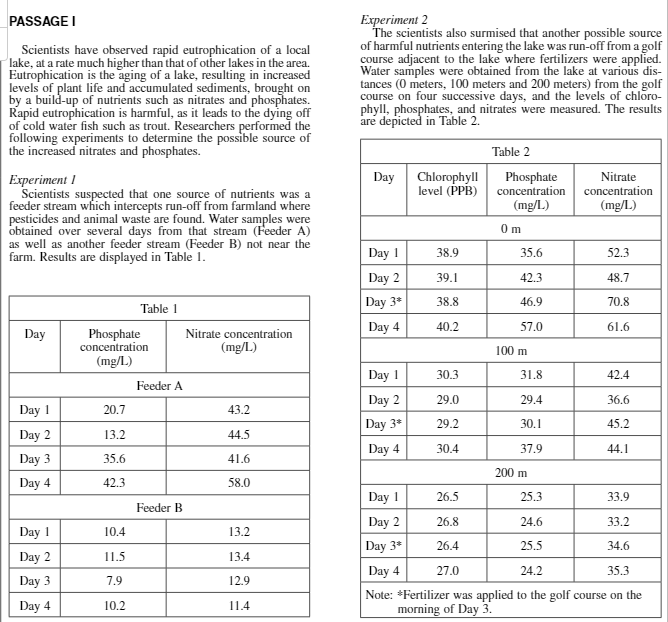 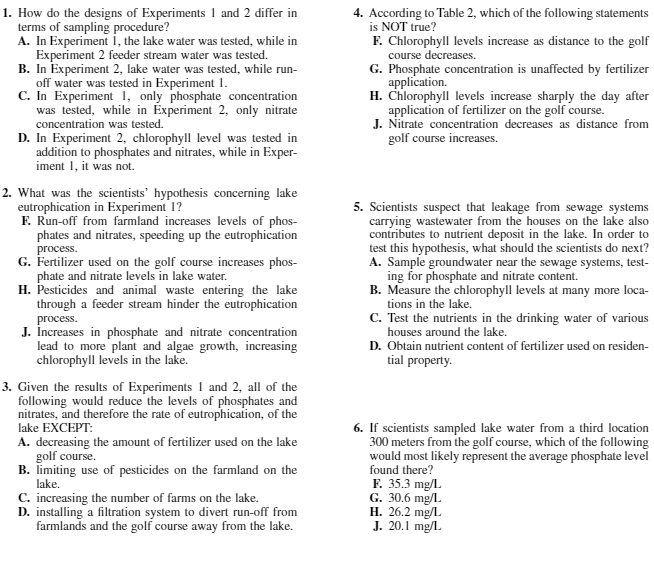 